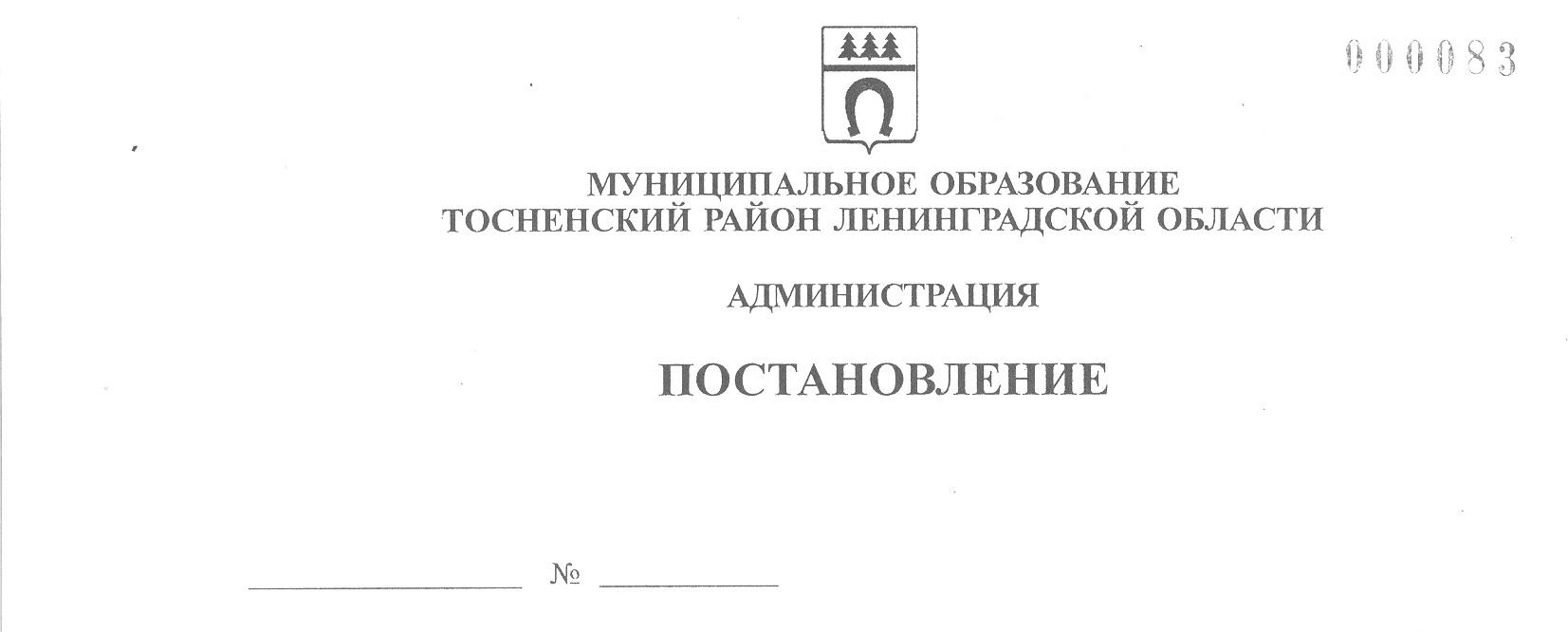 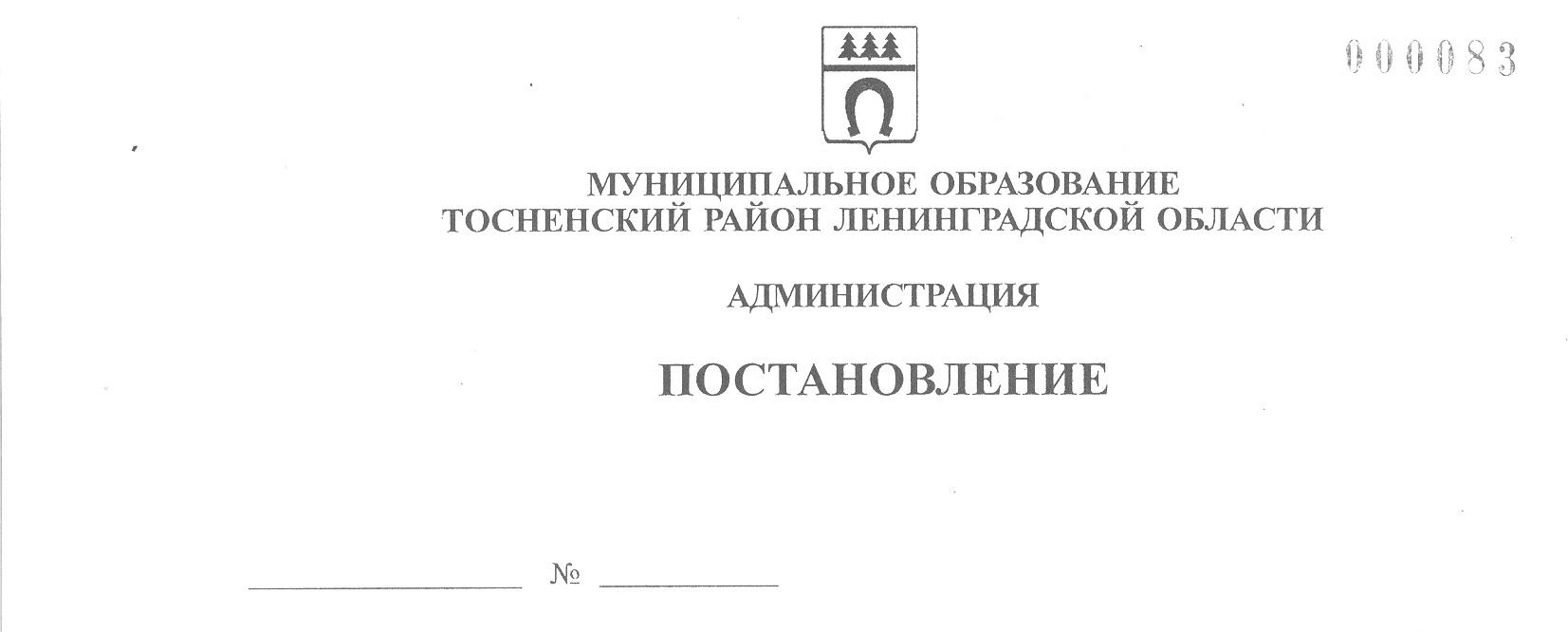      06.10.2021                           2341-паО введении режима повседневной деятельностина территории Тосненского района Ленинградской области	В соответствии с Федеральным законом от 21.12.1994 № 68-ФЗ «О защите населения и территорий от чрезвычайных ситуаций природного и техногенного характера»,    постановлением Правительства Российской Федерации от 30.12.2003 № 794 «О единой государственной системе предупреждения и ликвидации чрезвычайных ситуаций», областным законом от 13.11.2003 № 93-оз (ред. от 29.12.2012) «О защите населения и территорий Ленинградской области от чрезвычайных ситуаций природного и техногенного   характера», Федеральным законом от 06.10.2003 № 131-ФЗ «Об общих принципах организации местного самоуправления в Российской Федерации», в связи с отсутствием угрозы возникновения ЧС на объектах, территориях муниципального образования Тосненский район Ленинградской области администрация муниципального образования Тосненский район Ленинградской областиПОСТАНОВЛЯЕТ:	1. Ввести на территории муниципального образования Тосненский район Ленинградской области режим «Повседневной деятельности».	2. Признать утратившим силу постановление администрации муниципального образования Тосненский район Ленинградской области от 03.10.2021 № 2313-па «О введении режима повышенной готовности на территории Тосненского района Ленинградской области».	3. Отделу правопорядка и безопасности, делам ГО и ЧС администрации муниципального образования Тосненский район Ленинградской области направить в пресс-службу комитета по организационной работе, местному самоуправлению, межнациональным и межконфессиональным отношениям администрации муниципального образования Тосненский район Ленинградской области настоящее постановление для обнародования    в порядке, установленном Уставом муниципального образования Тосненский район       Ленинградской области.	4. Пресс-службе комитета по организационной работе, местному самоуправлению, межнациональным и межконфессиональным отношениям администрации муниципального образования Тосненский район Ленинградской области обнародовать настоящее постановление в порядке, установленном Уставом муниципального образования Тосненский район Ленинградской области.2	5. Контроль за исполнением настоящего постановления возложить на заместителя главы администрации муниципального образования Тосненский район Ленинградской  области по безопасности Цая И.А.	6. Настоящее постановление вступает в силу со дня его принятия.
Глава администрации                                                                                          А.Г. КлементьевСюткин Александр Васильевич, 8(81361)2160441 гв